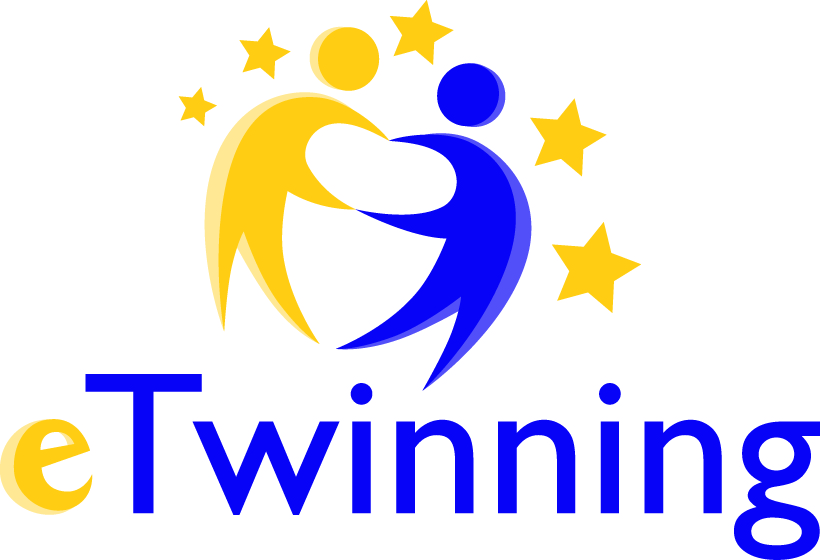 “Our world of well-being”Traditional healthy recipe“Pancotto con i broccoli”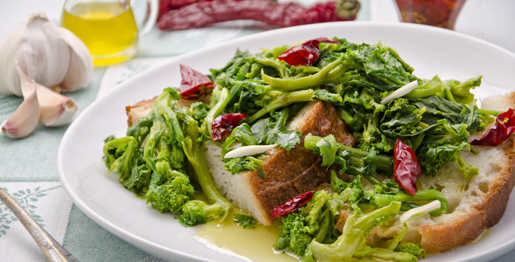 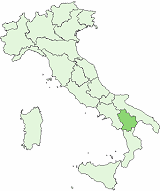 Ingredienti (4 persone):                                   Ingredients (4 people)pane raffermo, g 250                               stale bread, 250 gramsbroccoli siciliani, 2                                     broccoliolio extravergine d’ oliva, q.b.                olive oilaglio, 1 spicchio                                        garlic , 1 clovesale, q.b.                                                     saltpeperoncini, 2                                            dry   peppers, 2Put some water in a pan. Put the stale bread on a plate. Boil the water and add the “broccoli”. Drain the broccoli, pour some water on the stale bread and drain that. Add the broccoli. In a frying pan put some oil, garlic and dry peppers , then sprinkle that on the bread with broccoli.This receipe was done by the students of the first class. The work was coordinated by the English teacher.